TitanTek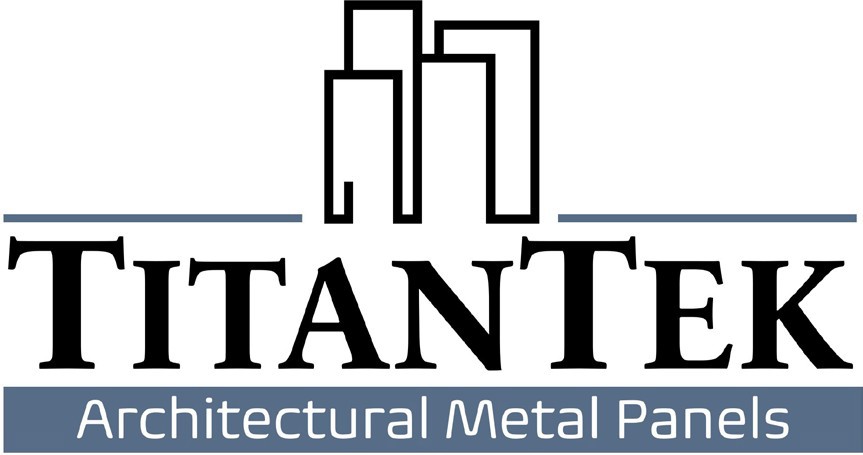 Architectural Metal Panels11401 Rockfield CourtCincinnati, OH 45241Phone: 513-554-6120Email: info@TitanTekAMP.comSpecifications for Wood Louver SystemPART 1 GENERALDESCRIPTONSection Includes:Wood Louver System: Adaptable to a variety of interior and exterior applications including claddings, louvers, battens, screen walls, ceiling and truss beams, sunshades, and window finsFasteners for louversREFERENCESAmerican Iron & Steel Institute (AISI) Specification for the Design of Cold-formed Steel Structural MembersAmerican Institute of Steel Construction (AISC) Manuel of Steel Construction (Current Addition)American Society for Testing and Materials (ASTM):ASTM A-653 & ASTM A924: Specification for Steel Sheet, Zinc-Coated (Galvanized or Zinc-Iron Alloy Coated (Galvanized) by the Hot-Dip ProcessASTM A-792: Specification for Sheet Steel, Aluminum-Zinc Alloy-Coated by the Hot-Dip ProcessSheet Metal and Air Conditioning Contractors National Association (SMACNA):Architectural Sheet Metal Manual (Current Addition)SYSTEM DESCRIPTIONDesign Requirements:Provide continuous custom length louver batten.SUBMITTALSProduct Data Submittals:Submit manufacturer’s detailed product literature including the louver profile and dimensions, material gauge, and finish.Submit manufacturer’s standard color chart for color selection.Submit manufacturer’s installation instructions for louver system.QUALITY ASSURANCEManufacturer:Company specializing in Architectural Sheet Metal Products with ten (10) years minimum experience.Installer Qualifications:Installer shall follow manufacturer’s installation instructions and details without exception unless written authorization from the manufacturer and architect are provided.Product Substitutions:No product substitutions shall be permitted without meeting specifications.Substitutions shall be submitted 10 days prior to bid date and acceptance put forth in an addendum.No substitutions shall be made after the bid date.DELIVERY, STORAGE, AND HANDLINGUpon receipt of louvers and other materials, installer shall examine the shipment for damage and completeness.Louvers should be stored in a clean, dry place. One end should be elevated to allow moisture to run off.Louvers with strippable film must not be stored in the open, exposed sun.Stack all materials to prevent damage and to allow for adequate ventilation.WARRANTYWarranty Period: Manufacturing defects: Five years from date of Substantial Completion.Finish Warranty: 35 Year PVDF material finish warrantyPART 2 PRODUCTACCEPTABLE MANUFACTURERSTitanTek by Metal Panel Systems 513-554-6120Substitutions must fully comply with specified requirements.SHEET MATERIALSPre-finished metal shall be Aluminum-Zinc Alloy-Coated Steel Sheet: ASTM A792, Class AZ-50 coating, Grade C or Hot Dipped Galvanized Steel ASTM A446-85 Grade C, G-90 Coating ASTM A653-94 and A924-94Gauge: 24 gauge (0.024”) / 26 gauge (0.018”)Unfinished metal shall be Hot Dipped Galvanized Steel ASTM A446-85 Grade C, G-90 Coating ASTM A653-94 and A924-94Gauge: 20 gauge (0.036”) (Used for cleat)Finish shall be full strength Kynar 500 Fluoropolymer coating, applied by the manufacturer on a continuous coil coating line, with a topside dry film thickness of 0.70 to 0.90 mil over 0.25 to 0.35 mil prime coat, to provide a total dry film thickness of 0.95 to 1.25 mil. Bottom side shall be coated with primer with a dry film thickness of 0.25 mil. Finish shall conform to all tests for adhesion, flexibility, and longevity as specified by the Kynar 500 finish supplier.Finish color shall be selected by the architect from the manufacturer’s current standard color selection guide. Unless otherwise noted, all prefinished metal components shall be of the same finish and color.METAL LOUVER/BATTEN SYSTEMPreformed Metal Louver:Product Name:Seam Type:Depth:Width:Texture:Surface Pattern:Wood Louver SystemN/A2”, 4”, 6” (+Custom)2”Smooth or Faux WoodWood Pattern or any TitanTek colorFasteners:Concealed fasteners for going into wood applicationsshall be 10 x 1 x 1⅛" ULP.Concealed fasteners for going into metal applicationsshall be 10 x 1" Tek 2 PancakePop rivets shall be stainless steel, rivet and mandrel, 1/8” diameter 1/4” grip range painted to match louver system.If splice plates are needed, and the application requiresriveting in order to secure the system in place (not required in all applications,) rivets can and should be installed on both sides of the splice plate. Due to installation variations, some applications will restrict access to a single side as louvers/battens are installed directionally. When access is limited to one side, Rivets on a single accessible side are sufficient to secure the splice plate in place.On vertical applications not terminated at ground level, at least one side will need to be riveted to the cleat on the open-install side to secure the cover to the cleat.Ceiling applications do not require riveting unless splice plates are used. The spring action of the steel cover is sufficient to safely secure the cover in place. If installer detects any diminishment in steel cover spring action that locks the louver cover in place, rivets should be used.PART 3 EXECUTIONINSTALLATIONComply with manufacturer’s standard installation instructions and conform to standards set forth in the Architectural Sheet Metal Manual published by SMACNA, in order to achieve a watertight installation.Install louvers in such a manner that horizontal lines are true and level and vertical lines are plumb.Install perimeter trim before installing louvers.Remove protective strippable film prior to installation of louvers.Attach louvers using manufacturer’s required fasteners, spaced in accordance with approved installation details.Do not allow louvers or trim to come into contact with dissimilar materials.CLEANINGClean any grease, finger marks or stains from the louvers per manufacturer’s recommendations.Immediately remove metal filings produced from drilling and cutting to prevent rust from staining paint finish.Remove all scrap and construction debris from the site.Touch up minor abrasions and scratches with manufacturer approved touchup paint.END OF SECTION